Profesionālo kvalifikāciju apliecinošā dokumenta sērija ____________ Nr._____________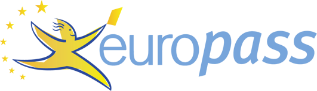 Pielikums profesionālo kvalifikāciju apliecinošam dokumentam(*) Latvija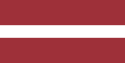 1. Profesionālo kvalifikāciju apliecinošā dokumenta nosaukums(1) Diploms par profesionālo vidējo izglītību Profesionālās kvalifikācijas apliecībaProfesionālā kvalifikācija: Pirts meistars(1) oriģinālvalodā2. Profesionālo kvalifikāciju apliecinošā dokumenta nosaukuma tulkojums(2) A diploma of vocational secondary education A vocational qualification certificateVocational qualification: Sauna master**(2) Ja nepieciešams. Šim tulkojumam nav juridiska statusa.3. Kompetenču raksturojumsPirts meistars novērtē klienta fizisko un emocionālo stāvokli, izstrādā, plāno un veic radošas un individualizētas pirts procedūras. Konsultē klientu par veselīgu dzīvesveidu.Apguvis kompetences šādu profesionālo pienākumu un uzdevumu veikšanai:3.1. Pirts procedūru programmas izstrādāšana:  izveidot pirts procedūru plānu;  izstrādāt pirts procedūru programmu;  izstrādāt pirts cienastu karti;  novērtēt pirti un apkārtējo vidi drošai pirts procedūru veikšanai;  piedāvāt individuālu pirts procedūru programmu klientam;  izstrādāt iekšējo normatīvo dokumentāciju;  nodrošināt pirts kolektīva darbu. 3.2. Pirtī izmantojamo materiālu/līdzekļu, apkārtējās vides un darba vietas plānošana:  izstrādāt augu, dabas velšu un dabas materiālu atpazīšanas, ievākšanas vadlīnijas;  izstrādāt augu, dabas velšu un dabas materiālu uzglabāšanas un izmantošanas vadlīnijas;  izstrādāt pērtuves un pirts palīgtelpu sagatavošanas instrukcijas un plānus;  izstrādāt pirts procedūrai atbilstošu apkārtējās vides iekārtojuma plānu;  nodrošināt personīgo un/vai komandas sagatavošanos pirts procedūras veikšanai. 3.3. Klienta uzņemšana un sagatavošana pirts procedūrai:  noskaidrot klienta pirts apmeklējuma mērķi, vēlmes un vajadzības;  analizēt klienta karti;  informēt klientu par prasībām pirms pirts procedūras;  nodrošināt klientam atbilstošu pirts procedūru;  vienoties ar klientu par apmaksas nosacījumiem.3.4. Pirts procedūru nodrošināšana:  organizēt telpu sagatavošanu pirts procedūrām;  nokomplektēt komandu pirts procedūru veikšana;  nodrošināt pirts apkārtējās vides iekārtošanu, klienta fiziskā un emocionālā stāvokļa       uzlabošanai;  nodrošināt pirts procedūrai nepieciešamo materiālu pieejamību un to atbilstoša    pielietojuma kontroli;  organizēt atpūtas vietas un cienasta sagatavošanu klientam;  organizēt pirts komandas darbu pirts procedūru laikā;  nodrošināt atpūtas režīmu klientam. 3.5. Pirts kultūrvēsturiskā mantojuma saglabāšana un integrācija mūsdienu sabiedrībā:  izvēlēties sabiedrības informēšanas veidu par pirts procedūru nozīmi fiziskā un emocionālā stāvokļa uzlabošanā;  informēt sabiedrību par pirts procedūru ietekmi uz cilvēka fizisko un emocionālo veselību;  nodrošināt     nepieciešamos resursus informatīvā pasākuma organizēšanai;  organizēt informējošus pasākumus par pirts kultūrvēsturiskā mantojuma saglabāšanu un tā integrāciju mūsdienu    kontekstā;  iegūt atsauksmes par informatīvajiem pasākumiem. 3.6. Profesionālās darbības vispārējo pamatprincipu ievērošana:  nodrošināt darba aizsardzības prasību ievērošanu;  ievērot vides aizsardzības prasības;  ievērot darba tiesisko attiecību normas;  veikt savus uzdevumus atbilstoši uzņēmuma darba organizācijas principiem;  strādāt individuāli un komandā, ievērojot pozitīvas saskarsmes principus;  pilnveidot profesionālo kvalifikāciju;  sazināties valsts valodā un vismaz vienā svešvalodā;  veikt uzņēmējdarbību pirts pakalpojumu nozarē;  pielietot matemātikas pamatprincipus profesionālajā darbībā;  lietot informācijas tehnoloģijas dokumentu sagatavošanai.Papildu kompetences:<<Aizpilda izglītības iestāde>>;...;...;...4. Nodarbinātības iespējas atbilstoši profesionālajai kvalifikācijai(3)Strādāt vai vadīt uzņēmumus, kas nodarbojas ar pirts pakalpojumu sniegšanu.(3) Ja iespējams5. Profesionālo kvalifikāciju apliecinošā dokumenta raksturojums5. Profesionālo kvalifikāciju apliecinošā dokumenta raksturojumsProfesionālo kvalifikāciju apliecinošo dokumentu izsniegušās iestādes nosaukums un statussValsts iestāde, kas nodrošina profesionālo kvalifikāciju apliecinošā dokumenta atzīšanu<<Dokumenta izsniedzēja pilns nosaukums, adrese, tālruņa Nr., tīmekļa vietnes adrese; elektroniskā pasta adrese. Izsniedzēja juridiskais statuss>>Latvijas Republikas Izglītības un zinātnes ministrija, tīmekļa vietne: www.izm.gov.lvProfesionālo kvalifikāciju apliecinošā dokumenta līmenis(valsts vai starptautisks)Vērtējumu skala/Vērtējums, kas apliecina prasību izpildiValsts atzīts dokuments, atbilst ceturtajam Latvijas kvalifikāciju ietvarstruktūras līmenim (4. LKI) un ceturtajam Eiropas kvalifikāciju ietvarstruktūras līmenim (4. EKI).Profesionālās kvalifikācijas eksāmenā saņemtais vērtējums ne zemāk par "viduvēji – 5"(vērtēšanā izmanto 10 ballu vērtējuma skalu).Pieejamība nākamajam izglītības līmenimStarptautiskie līgumi vai vienošanāsDiploms par profesionālo vidējo izglītību dod iespēju turpināt izglītību 5. LKI/5. EKI vai 6.LKI/ 6.EKI līmenī.<<Ja attiecināms. Aizpilda izglītības iestāde, gadījumā, ja noslēgtie starptautiskie līgumi vai vienošanās paredz papildu sertifikātu izsniegšanu. Ja nav attiecināms, komentāru dzēst>>Juridiskais pamatsJuridiskais pamatsProfesionālās izglītības likums (6. pants).Profesionālās izglītības likums (6. pants).6. Profesionālo kvalifikāciju apliecinošā dokumenta iegūšanas veids6. Profesionālo kvalifikāciju apliecinošā dokumenta iegūšanas veids6. Profesionālo kvalifikāciju apliecinošā dokumenta iegūšanas veids6. Profesionālo kvalifikāciju apliecinošā dokumenta iegūšanas veids Formālā izglītība: Klātiene Klātiene (darba vidē balstītas mācības) Neklātiene Formālā izglītība: Klātiene Klātiene (darba vidē balstītas mācības) Neklātiene Ārpus formālās izglītības sistēmas apgūtā izglītība Ārpus formālās izglītības sistēmas apgūtā izglītībaKopējais mācību ilgums** (stundas/gadi) _______________Kopējais mācību ilgums** (stundas/gadi) _______________Kopējais mācību ilgums** (stundas/gadi) _______________Kopējais mācību ilgums** (stundas/gadi) _______________A: Iegūtās profesionālās izglītības aprakstsB: Procentos no visas (100%) programmas B: Procentos no visas (100%) programmas C: Ilgums (stundas/nedēļas)Izglītības programmas daļa, kas apgūta izglītības iestādē<<Ieraksta izglītības programmas apjomu (%), kas apgūts izglītības iestādes mācību telpās>><<Ieraksta izglītības programmas apjomu (%), kas apgūts izglītības iestādes mācību telpās>><<Ieraksta izglītības programmas apjomu (stundās vai mācību nedēļās), kas apgūts izglītības iestādes mācību telpās>>Izglītības programmas daļa, kas apgūta praksē darba vietā, t.sk. darba vidē balstītās mācībās<<Ieraksta izglītības programmas apjomu (%), kas apgūts ārpus izglītības iestādes mācību telpām,t.i. praktiskās mācības uzņēmumā/-os, mācību praksē darba vietā, darba vidē balstītas mācības>><<Ieraksta izglītības programmas apjomu (%), kas apgūts ārpus izglītības iestādes mācību telpām,t.i. praktiskās mācības uzņēmumā/-os, mācību praksē darba vietā, darba vidē balstītas mācības>><<Ieraksta izglītības programmas apjomu (stundās vai mācību nedēļās), kas apgūts ārpus izglītības iestādes mācību telpām,t.i. praktiskās mācības uzņēmumā/-os, mācību praksē darba vietā, darba vidē balstītas>>** Attiecināms uz formālajā ceļā iegūto izglītību.Papildu informācija pieejama:www.izm.gov.lv https://visc.gov.lv/profizglitiba/stand_saraksts_mk_not_626.shtmlNacionālais informācijas centrs:Latvijas Nacionālais Europass centrs, http://www.europass.lv/ ** Attiecināms uz formālajā ceļā iegūto izglītību.Papildu informācija pieejama:www.izm.gov.lv https://visc.gov.lv/profizglitiba/stand_saraksts_mk_not_626.shtmlNacionālais informācijas centrs:Latvijas Nacionālais Europass centrs, http://www.europass.lv/ ** Attiecināms uz formālajā ceļā iegūto izglītību.Papildu informācija pieejama:www.izm.gov.lv https://visc.gov.lv/profizglitiba/stand_saraksts_mk_not_626.shtmlNacionālais informācijas centrs:Latvijas Nacionālais Europass centrs, http://www.europass.lv/ ** Attiecināms uz formālajā ceļā iegūto izglītību.Papildu informācija pieejama:www.izm.gov.lv https://visc.gov.lv/profizglitiba/stand_saraksts_mk_not_626.shtmlNacionālais informācijas centrs:Latvijas Nacionālais Europass centrs, http://www.europass.lv/ 